COMMANDERIE DES COSTES DU RHÔNE BARONNIE DE QUÉBECLe 7 mars 2024Objet : 	106 e Chapitre du 16 mars 2024 reporté au 30 mars 2024 au local de la Société Française de Québec		890, boul. du Lac, Québec, Qc G2M 0C9		Traiteur : Équipe du renommé Bistro la CohueAux chevalières et chevaliers,Aux membres cotisants et amis des Costes du Rhône,Voici l’invitation pour notre quatrième activité de l’année 2023-2024 qui aura lieu samedi le 30 mars 2024.Le programme de la soirée :18h00 Vin d’accueil 18h30 Intronisation 19h00 Dégustation19h30 Repas gastronomiqueNous aurons la chance d’introniser Monsieur Éric Lamouroux, Consul Général de France à Québec.Les vins de la soirée seront :Vin d’accueil : Mousseux québécois Pâté en croûteBoules de fromage de chèvreCrevettes papillons	Vins en dégustation :Côtes du Rhône rouge 2019, Trois Terroirs, Domaine les Deux Cols, Importation privée de SymbioseGigondas 2020, Cuvée Tradition, Domaine Gour de Chaulé, Importation privée de SymbioseCornas 2020, Ars Magirica, Famille de Boel France, Importation privée de SymbioseVins et menu au repas :Le coût de la soirée est de 135$ par personne pour le membre et son premier invité et de 150$ pour les autres. Les chevalières et chevaliers sont priés de porter fièrement leurs médailles.Merci de vous inscrire avant le 26 mars 2024 via notre page Activités de notre site WEB où vous trouverez :Le formulaire en ligne Le formulaire papier d’inscription disponible Par courriel à cdrqc1984@gmail.com. Au plaisir de vous revoir,François Gosselin, Consul de la Baronnie de QuébecEntréeVin blancFeuillets de ris de veau et champignons sauvagesCôtes du Rhône blanc 2022, Les Pious, Rémi PouizinPlat principalVin rougeMagret de canard sauce au Grand Marnier, arancini au foie gras et légumes racines grillésCôtes du Rhône rouge 2021, Gabriel Meffre, Saint-Mapalis, Plan de DieuDessertFromage Louis d’Or, beurre de pomme à la camerise & mignardises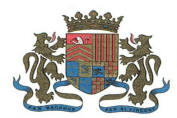 